LUCINO 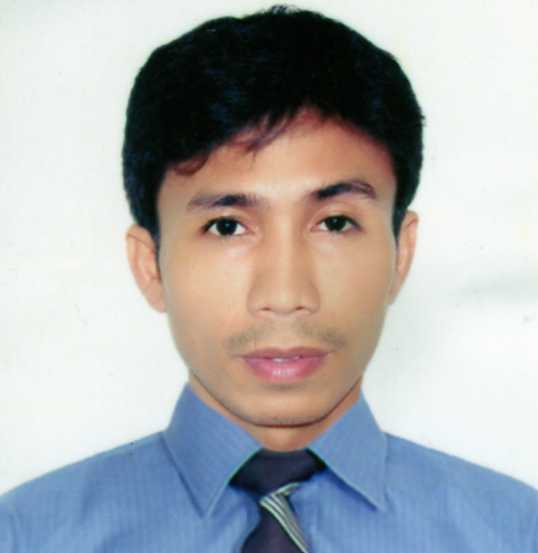 Email add: lucino.256468@2freemail.com 3 years in experienced operate R.o plant.2 years in experienced AS utility operator.COMPANIES & WORK EXPERIENCES:A&F ALRASHED COMPANYLOCATION: riyad,saudi arabiaPOSITION: R.O OPERATOR (From:2014-2015)NATIONAL CATERING COMPANYLOCATION: ABUDHABI,UNITED ARAB EMIRATES.POSITION: R.O OPERATOR (From:2011-2013) SOYABEAN CRUSHING AND DERIVATIVES LOCATION: YANBU,SAUDI ARABIAPOSITION: UTILITY OPERATOR(From:2008-2010)JOB DESCRIPTION: Inspect the treatment plant system on a daily basis to ensure effective operation. Responsible for start up and shut down the plant in a proper procedure.Repair components of the water treatment plant capable and authorized to do by operator.Conduct regular water testing to ensure the consistency of water quality.Prepares process chemicals and other consumables, ensure correct amount           Monitoring of chemical tanks level and refill if necessary.         Adjust chemical dosing pump settings when necessary.                    Refill water truck by its capacity and demand.   Regulates valves as per pressure demand.Adjust and control the releasing steam valve.Coordinate to production department the amount of steam demand.Conduct regular reading of parameters such as flow rates,gauges and storage tank water level. Maintain house keeping in the plant premises. Monitoring boiler,etp plant including cooling tower and air compressor.Put chemicals into a cooling tower basin.Remove foreign objects from etp and cooling tower screen trap.Coordinate to supervisor  any unusual trouble of the plant specially related to the operation.Document all equipments condition and all activitie in the plant while on duty.EDUCATIONAL BACKGROUND:ELEMENTARY: Penaplata Elem.Sshool.YEAR GRADUATED:1989                                                                                                                                                                                                                    HIGH SCHOOL: ASSUMPTION ACADEMYYEAR GRADUATED:1993                                                                                             COLLEGE:POLYTECNICH UNIVERSITY PHIL.COURSE: BACHELOR OF SCIENCE IN BUSINESS ADMINISTRATIONYEAR ATTENDED: 1994-1995 (under graduate)VOCATIONAL:TECHNICAL EDUCATION SKILL DEVELOPMENT AUTHORITYCOURSE: ELECTRICAL INSTALLATION  AND MAINTENANCEFROM:August - November 2015    PERSONAL DATA:Born on June 13, 1976 in Samal DavaoMarried,with two childrenWeighs: 130 lbs./168cm heightReligion: Roman Catholic